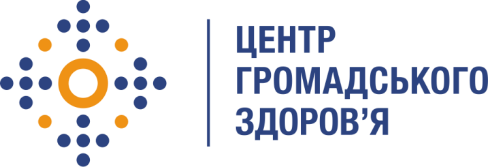 Державна установа
«Центр громадського здоров’я Міністерства охорони здоров’я України» оголошує конкурс на відбір консультанта з контролю над тютюном для проведення заключного заходу на національному рівні в рамках проєкту «Посилення антитютюнових заходів в Україні» (2 позиції)Назва позиції: консультант з контролю над тютюном для проведення заключного заходу на національному рівні. Інформація щодо установи:Головним завданнями Державної установи «Центр громадського здоров’я Міністерства охорони здоров’я України» (далі – Центр) є діяльність у сфері громадського здоров’я. Центр виконує лікувально-профілактичні, науково-практичні та організаційно-методичні функції у сфері охорони здоров’я з метою забезпечення якості лікування хворих на cоціально-небезпечні захворювання, зокрема ВІЛ/СНІД, туберкульоз, наркозалежність, вірусні гепатити тощо, попередження захворювань в контексті розбудови системи громадського здоров’я. Центр приймає участь у розробці регуляторної політики і взаємодіє з іншими міністерствами, науково-дослідними установами, міжнародними установами та громадськими організаціями, що працюють в сфері громадського здоров’я та протидії соціально небезпечним захворюванням.Проєкт «Посилення антитютюнових заходів в Україні» впроваджує Центр громадського здоров’я за фінансової підтримки Міжнародного Фонду із боротьби з туберкульозом та захворюваннями легень (the UNION). Мета проєкту – впровадити ефективні заходи проти тютюну та забезпечити безперешкодне середовище, відповідно до Національного плану заходів щодо неінфекційних захворювань для досягнення глобальних цілей сталого розвитку до 2030 року. Основні обов'язки:Підготовка програми заходу, інформаційних та візуальних матеріалів (в тому числі таблиць, графіків, тощо) в рамках реалізації проєктуПроведення одноденного заходу на національному рівні для висвітлення результатів реалізації проєкту «Посилення антитютюнових заходів в Україні» Підготовка звітів за результатами заходуВимоги до професійної компетентності:Вища освіта.Досвід роботи у сфері громадського здоров’я мінімум 3 роки.Відмінне знання Рамкової Конвенції ВООЗ із боротьби проти тютюну та чинного законодавства України з контролю над тютюном.Досвід розробки навчальних матеріалів/ посібників/ тематичних буклетів тощо.Досвід проведення навчальних семінарів/ тренінгів.Досвід співпраці з міністерствами та державними службамиВільне володіння українською мовою. Знання англійської мови буде перевагою.Резюме мають бути надіслані електронною поштою на електронну адресу: vacancies@phc.org.ua. В темі листа, будь ласка, зазначте: «249-2022 консультант з контролю над тютюном для проведення заключного заходу на національному рівні».Термін подання документів – до 21 вересня 2022 року, реєстрація документів 
завершується о 18:00.За результатами відбору резюме успішні кандидати будуть запрошені до участі у співбесіді. У зв’язку з великою кількістю заявок, ми будемо контактувати лише з кандидатами, запрошеними на співбесіду. Умови контракту можуть бути докладніше обговорені під час співбесіди.Державна установа «Центр громадського здоров’я Міністерства охорони здоров’я України» залишає за собою право повторно розмістити оголошення про вакансію, скасувати конкурс на заміщення вакансії, запропонувати посаду зі зміненими обов’язками чи з іншою тривалістю контракту.